ШАГ 1. Выбор кодов ОКВЭД (видов деятельности) ШАГ1.
Перед тем, как зарегистрировать ИП нужно выбрать те виды деятельности, которыми вы планируете заниматься.
Так каждому виду деятельности присвоен свой уникальный код. Ключевые виды деятельности в свою очередь делятся на подгруппы, каждой из которых также присвоен специальный код. Их как раз и нужно будет указывать в заявлении по форме Р21001.
В заявлении на регистрацию (Р21001) можно указать неограниченное количество кодов деятельности, поэтому смело указывайте все те, с которыми может быть связана ваша предпринимательская деятельность. Стоит заметить, что основной вид деятельности по ОКВЭД должен быть только один, все прочие являются дополнительными.

ШАГ 2. Выбор системы налогообложения для ИП в 2017 году. После того, как Вы определились с видами деятельности, нужно правильно выбрать систему налогообложения.
К этому вопросу нужно подходить крайне внимательно, так как от этого будет зависеть сколько и какие налоги вы будете уплачивать в государственный бюджет.
1. ОСНО — Общая система налогообложения ОСНО — это основной режим налогообложения в России. В сравнении с другими режимами налогообложения, вам придется сдавать больше отчетностей и уплачивать гораздо больше налогов: Налог на доходы физических лиц- 13%; Налог на добавленную стоимость — 18%, 10%, 0%; Налог на прибыль — 20%; Налог на имущество — до 2%. Есть смысл находиться на ОСНО в 3 случаях: нужно работать с партнерами и платить НДС; годовой оборот бизнеса превышает 80 миллионов рублей и/или на вас работают более 100 человек;

 2. Упрощенная система налогообложения

Упрощенка — очень популярная система взимания налогов для малого бизнеса. Ее преимущество в том, что уплачивается только небольшой налог с доходов (выручка) или с прибыли. Соответственно данный режим имеет два вида: Налогооблагаемая база — Прибыль (Доходы за вычетом Расходов). В данном случае нужно будет уплатить 15% с прибыли. Налогооблагаемая база — Доходы. При выборе этого вида налогообложения придется уплачивать всего 6%, но уже со всей полученной выручки. Здесь вы должны решить, какой способ взимания налогов для вас будет максимально выгоден. Например, я платил налоги со всех доходов, которые поступали мне на расчетный счет. Мне это было выгодней, так как у меня не было практически никаких расходов, т.е. почти все доходы были моей прибылью.

3. Единый налог на вмененный доход

В основном ЕНВД используется в сферах розничной торговли и оказании различных услуг. Преимуществом данного режима является уплата фиксированного налога, вне зависимости от того, какой доход вы получите от предпринимательской деятельности. ЕНВД заменяет все налоги: НДФЛ, НДС и налог на имущество.Процентная ставка на данный момент составляет 15% от вмененного дохода. Рассчитывается ЕНВД следующим образом: ЕНВД = (Налоговая база * Налоговая ставка) — Страховые взносы Как видно из формулы, страховые взносы вычитаются из суммы налога и уменьшают его на их величину. При этом обратите внимание, что возможно уменьшить единый налог на всю сумму взносов уплаченных за себя и только на 50% взносов, уплаченных за нанятых сотрудников.

4. Единый сельскохозяйственный налог.  Как уже понятно из названия налога, он предназначен для уплаты фермерами, которые выращивают сельскохозяйственную продукцию.
Налоговая ставка составляет всего 6%. К тому же налог уплачивается только с прибыли (доходы минус расходы) полученной предпринимателем.

5. Патентная система налогообложения. Патентная система — самый непопулярный режим налогообложения в России (им пользуется только 3% предпринимателей). Патентная система налогообложения подразумевает покупку патента, который заменяет все налоги. Патент выдается на срок от 1 месяца до 1 года. Как и в случае с ЕНВД, полученные доходы (расходы) не влияют на стоимость патента, т.е. его стоимость является фиксированной. Виды деятельности, которые попадают под патентную систему налогообложения, немногочисленны: обычно это мелкие услуги и розничная торговля. Налоговая ставка, по которой рассчитывается стоимость патента = 6% (в исключительных случаях 0%). Стоит заметить, что страховые взносы уплачиваются только в Пенсионный фонд России по сниженной ставке — 20% (в ФФОМС платить не нужно).
Важно: Регистрируясь в качестве ИП, вы сразу числитесь на общей системе налогообложения. Если вы планируете вести свою деятельность на УСН (ЕНВД), тогда нужно при сдачи документов на открытие ИП дополнительно заполнить заявление о переходе на УСН (ЕНВД)!

ШАГ 3. Заполнение заявления о регистрации в качестве ИП — форма Р21001 Теперь, когда вы определились с видами деятельности и с системой налогообложения, переходим к заполнению заявления на открытие ИП.
ШАГ 4. Оплата госпошлины Следующий этап — это оплата государственной пошлины в сумме 800 рублей. Для этого сначала нужно получить квитанцию на оплату.
ШАГ 5. Делаем копии ИНН и Паспорта + Заполнение заявления на переход на УСН, ЕНВД или ЕСХН (кому нужно) Оплатив госпошлину, останется сделать еще несколько небольших шагов, чтобы получить свидетельство о регистрации в качестве ИП.
Перед тем, как идти в налоговую, нужно сделать копии своего паспорта и ИНН

ШАГ 6. Регистрация в налоговой в 2017 году Таким образом, чтобы зарегистрироваться в налоговой, у вас должны быть следующие документы: Заявление по форме Р21001; Оригинал и копия ИНН; Паспорт и его копия; Квитанция уплаты госпошлины; Уведомление на переход на ЕНВД, УСН или ЕСХН (если не хотите находиться на ОСНО). Когда все вышеуказанные документы собраны, идем в налоговый орган и сдаем документы на регистрацию ИП. В обмен вам выдадут расписку, свидетельствующую о получении документов налоговой. Через пять дней нужно будет посетить налоговую, чтобы забрать документы по регистрации ИП. Вам выдадут ЕГРИП и свидетельство о регистрации ИП. 

ШАГ 7. Регистрация в ПФР и ФФОМС + Открытие расчетного счета, получение печати и кассового аппарата ФОНДЫ: После успешной регистрации в налоговой, если вы планируете нанимать работников, то обязательно следует зарегистрироваться в ПФР и ФФОМС.

РАСЧЕТНЫЙ СЧЕТ: Открытие расчетного счета по закону НЕОБЯЗАТЕЛЬНО! Открывайте расчетный счет, если вам требуется вести деятельность с партнерами по бизнесу (юридическими лицами) и получать/отправлять платежи безналично.

Для открытия расчетного счета в банке не забудьте взять документы, свидетельствующие об открытии ИП. Зарегистрировать расчетный счет можно в любом банке — большой разницы в выборе банка нет. Рекомендую ориентироваться на ежемесячную плату за ведение расчетного счета — чем меньше, тем лучше!
ПЕЧАТЬ: Без печати, как и в случае с расчетным счетом, можно вести предпринимательскую деятельность. Единственное исключение: если вы находитесь на ЕНВД и у вас отсутствует контрольно-кассовая техника, то наличие печати ОБЯЗАТЕЛЬНО! Во всех остальных случаях вашей подписи и записи «Без печати» (или Б/П) будет достаточно на любых документах, что бы они были имели юридическую силу. КАССОВЫЙ АППАРАТ: Согласно закону большинство ИП не обязаны применять ККТ (подробнее о исключениях см. п. 2 ст. 2 Закона № 54-ФЗ). Обратите внимание, данный закон действует до 1 июля 2018 года — после предполагается использование ККТ индивидуальными предпринимателями!

Если же вам необходим кассовый аппарат, то его нужно будет поставить на учет в ФНС. По этому поводу можете получить консультацию в налоговой, у юриста или бухгалтера. В процессе ведения предпринимательской деятельности не забываете во время отчитываться в ФНС, ПФР и ФФОМС. Для этого можно найти хорошего бухгалтера, который за небольшую плату несколько раз в год будет подготавливать и сдавать нужные отчетности в соответствующие инстанции. 

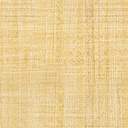 